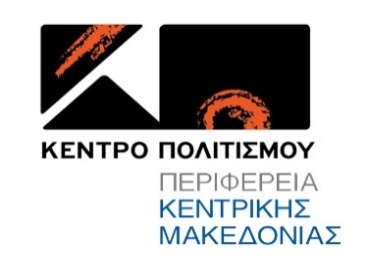 ΔΕΛΤΙΟ ΤΥΠΟΥ«Παρ’ το αλλιώς» H καλοκαιρινή συναυλία Ελεωνόρας Ζουγανέλη στη Θεσσαλονίκη!Τετάρτη 28 Ιουλίου στις 21:30Στο Γήπεδο του ΜακεδονικούTo Τρανζίστορ 100.3 με την συνδιοργάνωση του Κέντρου Πολιτισμού Περιφέρειας Κεντρικής Μακεδονίας παρουσιάζουν μια συναυλία για το Καλοκαίρι 2021,που θα μας κάνει να πάρουμε τα πράγματα…αλλιώς! Η Ελεωνόρα Ζουγανέλη, μέσα από την καινούργια της δισκογραφική δουλειά με τίτλο «Πάρ’ το αλλιώς»,  έρχεται να μας υπενθυμίσει τη μεγάλη ανάγκη όλων μας να δούμε διαφορετικά τη ζωή μας καινα προχωρήσουμε μετά από μια πραγματικά δύσκολη χρονιά.  Αγαπημένες διασκευές και τραγούδια που την εκφράζουν και τα κάνει δικά της με το συναίσθημα και την ερμηνεία της,είναι μερικά μόνο από όσα θα δούμε και θα ακούσουμε στην συναυλία της Ελεωνόρας  την Τετάρτη 28 Ιουλίου στις 21:30στο γήπεδο του Μακεδονικού.  Trailer: https://www.youtube.com/watch?v=MCJqO8JKtqs&ab_channel=Tranzistor100.3
ΠΡΟΠΩΛΗΣΗ ΕΙΣΙΤΗΡΙΩΝ 1. https://www.goldmall.gr/eleonwra-zouganeli-live-gipedo-makedonikou-17644 2. https://www.ticketservices.gr/event/eleonora-zouganeli-stadio-makedonikou/?lang=el 3. Από τα καταστήματα Public4. Aπό το γήπεδο του Μακεδονικού